Hypothesis: I predict that my soil sample will have the following characteristics…… ____________________________________________________________________________________________________________________________________________________________Part 1:  Soil TextureLiving components in soil				Non-living components in soil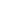 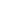 Part 2:  Sediment Tube            Test Tube right after shaking                        Test Tube after settled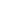 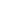 Part 3: Soil Sieve Screen TestPart 4:  Soil Quality TestpH test results _________________________Is your soil more acidic or basic?  Based on the results of your pH test, would plants grow well in your soil sample?  ColorFeelTextureMoistureLiving thingsSievesTypes of ParticlesYour Sample (How much of each type of soil was present in each sieve?)1st sieveGravel2nd sieveFine gravel3rd sieveCoarse sand4th sieveFine sand5th sieveSilt and clay